显示系统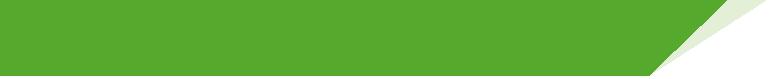 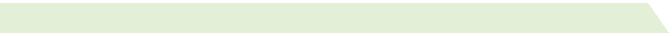 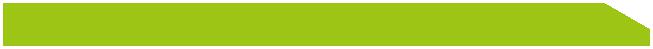 19" 工业平板电脑PPC-5190A-H61规格w w w . i e i w o r l d . c o m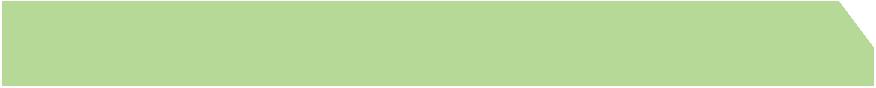 Intel® Core™ i7/ i5/ i3, Pentium® and Celeron® 处理器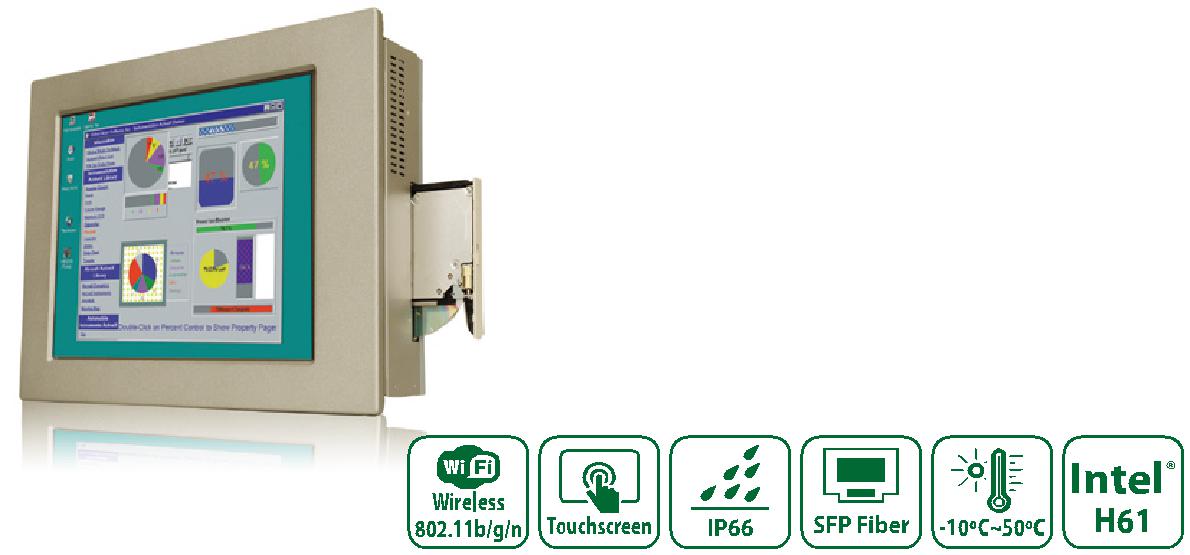 特征●高亮度TFT-LCD面板采用LED背光●多个存储选项:2.5”SATA硬盘,CF插槽,mSATA●双以太网提供了连续的网络服务,并允许分享不同的工作组中两个不同的子网●可选的PCI/PCIe x1 扩展槽●可选超薄型cd - rom驱动器托架●坚固的铝合金前面板和金属外壳●ppc - 5190 a - h61前面板符合ip 66●威强电一键恢复（one key recovery)恢复解决方案允许您创建操作系统备份和恢复(超过4GB存储容量)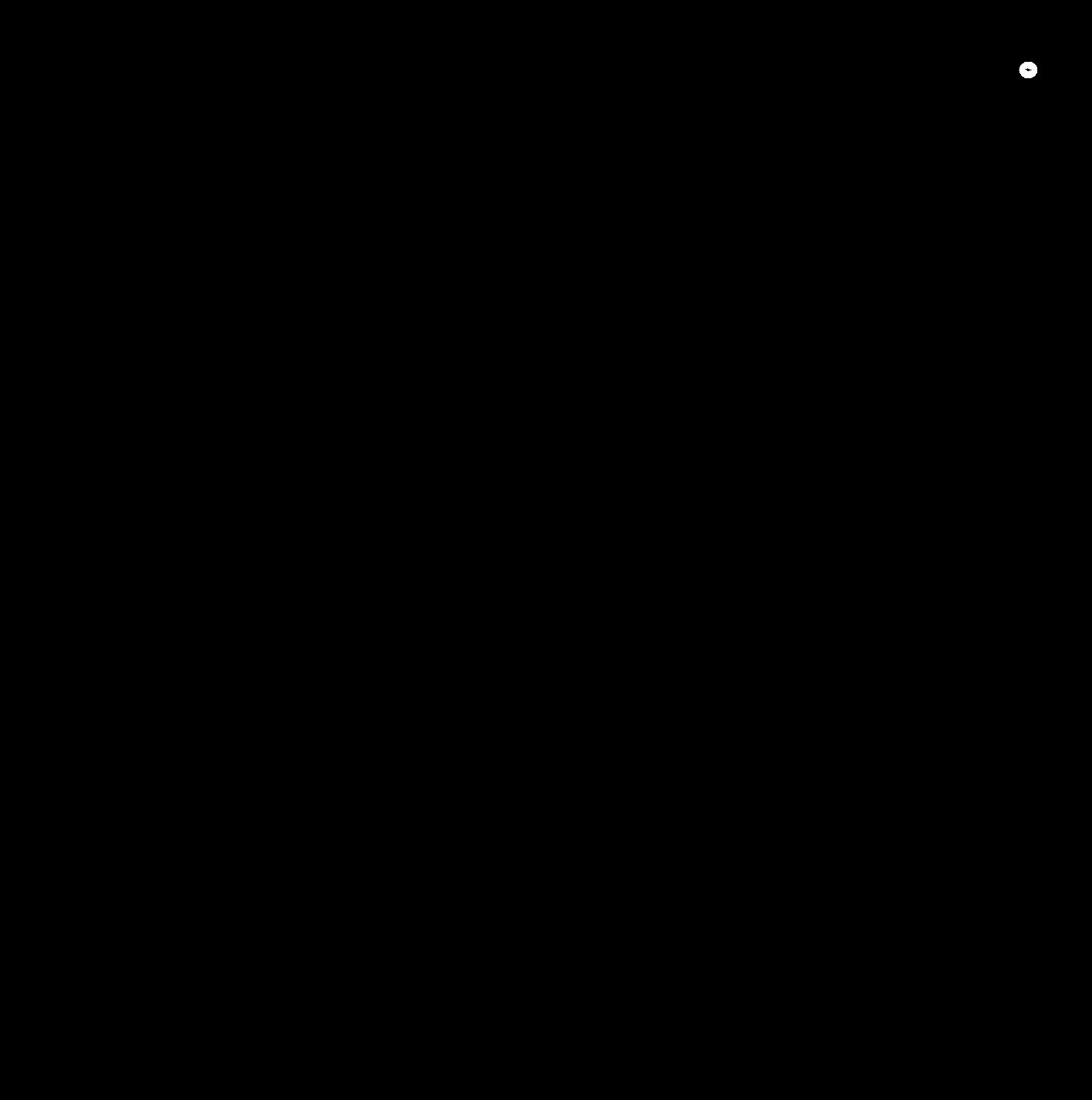 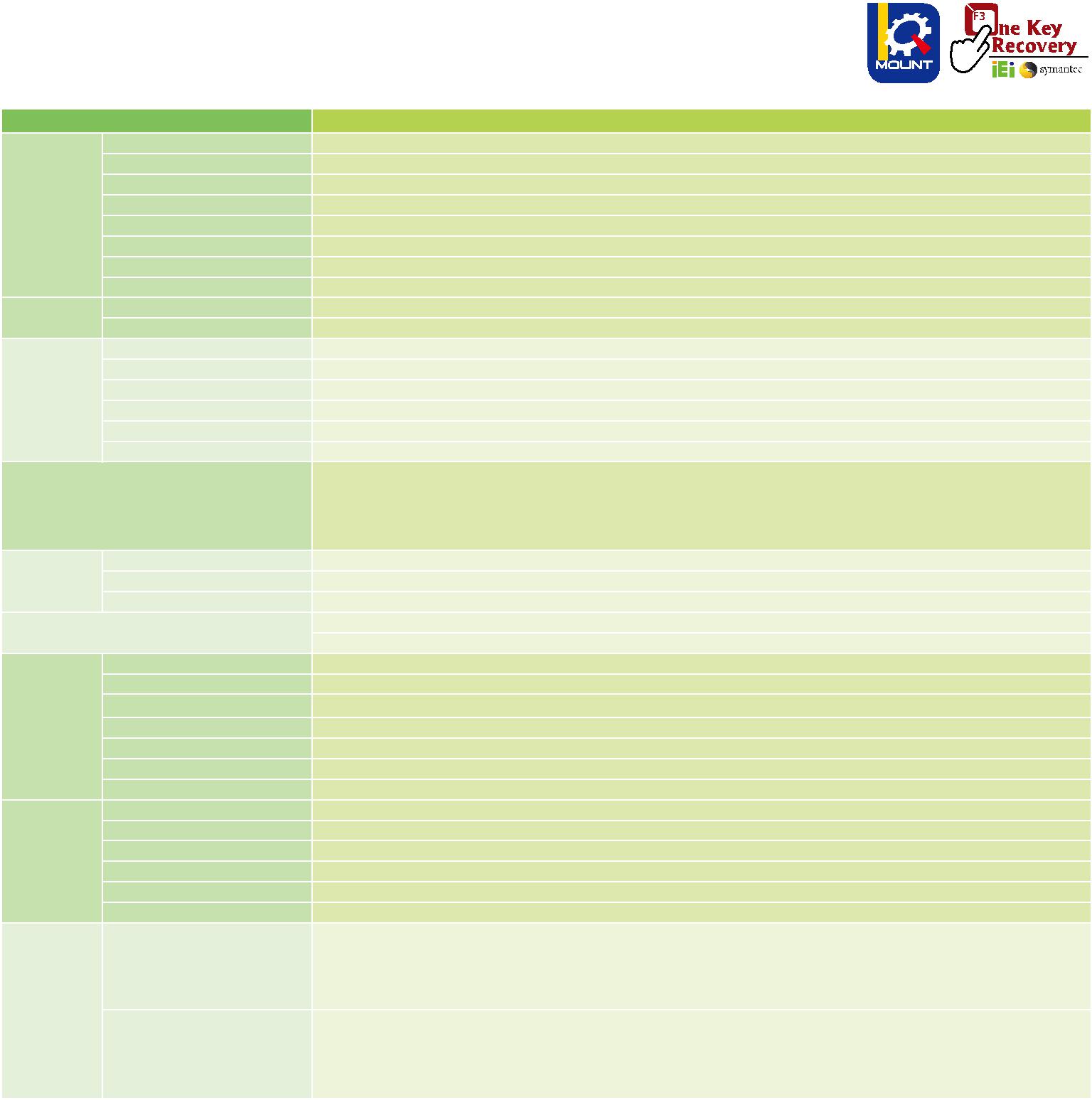 PPC-5190A-H61-2019-V10显示系统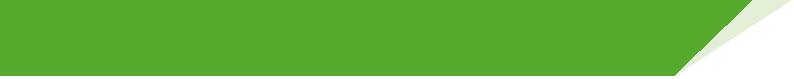 w w w . i e i w o r l d . c o m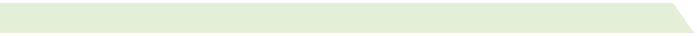 订购信息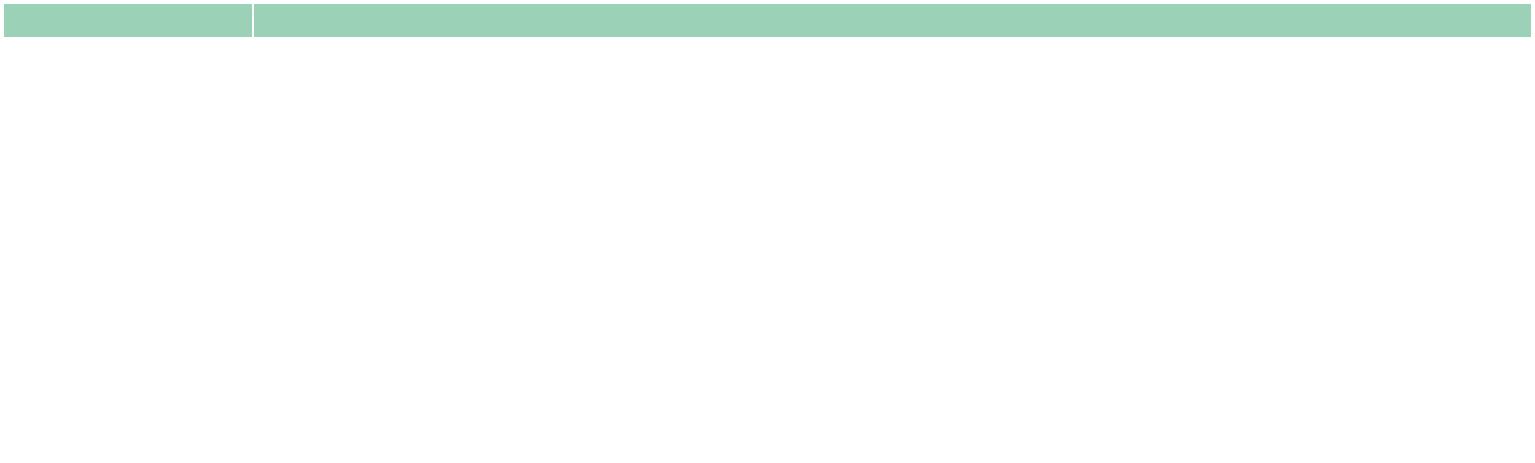 IQ 安装信息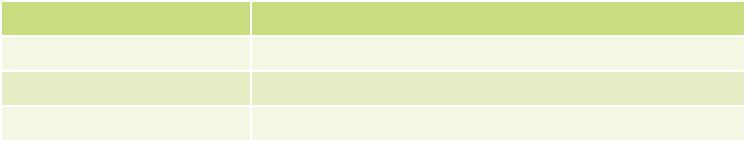 可选配件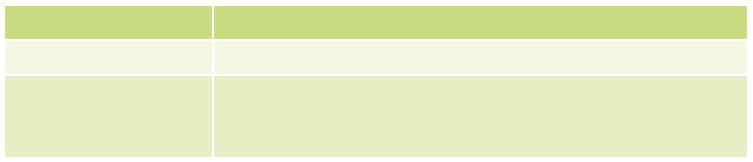 包装清单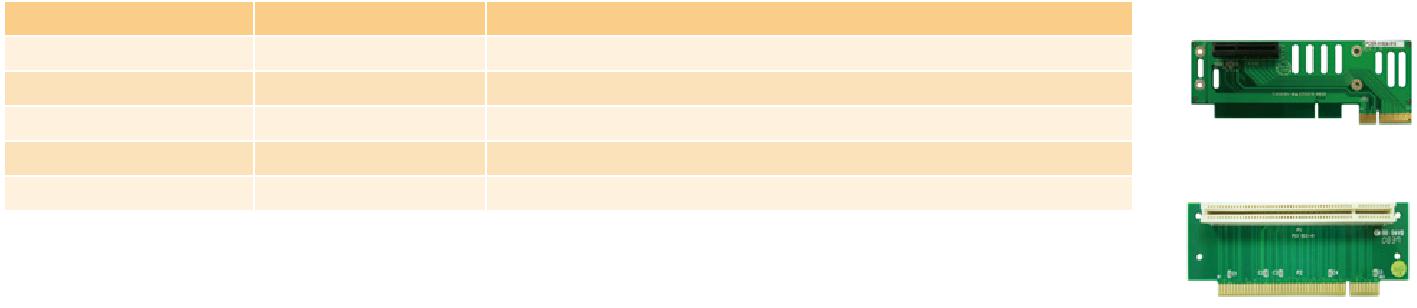 PPC-5190A-H61 完整的 I/O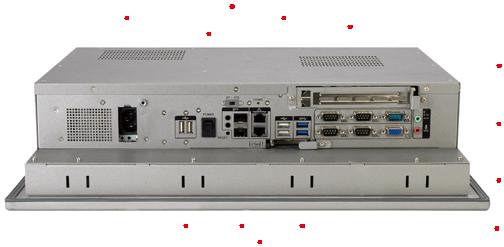 2 x LAN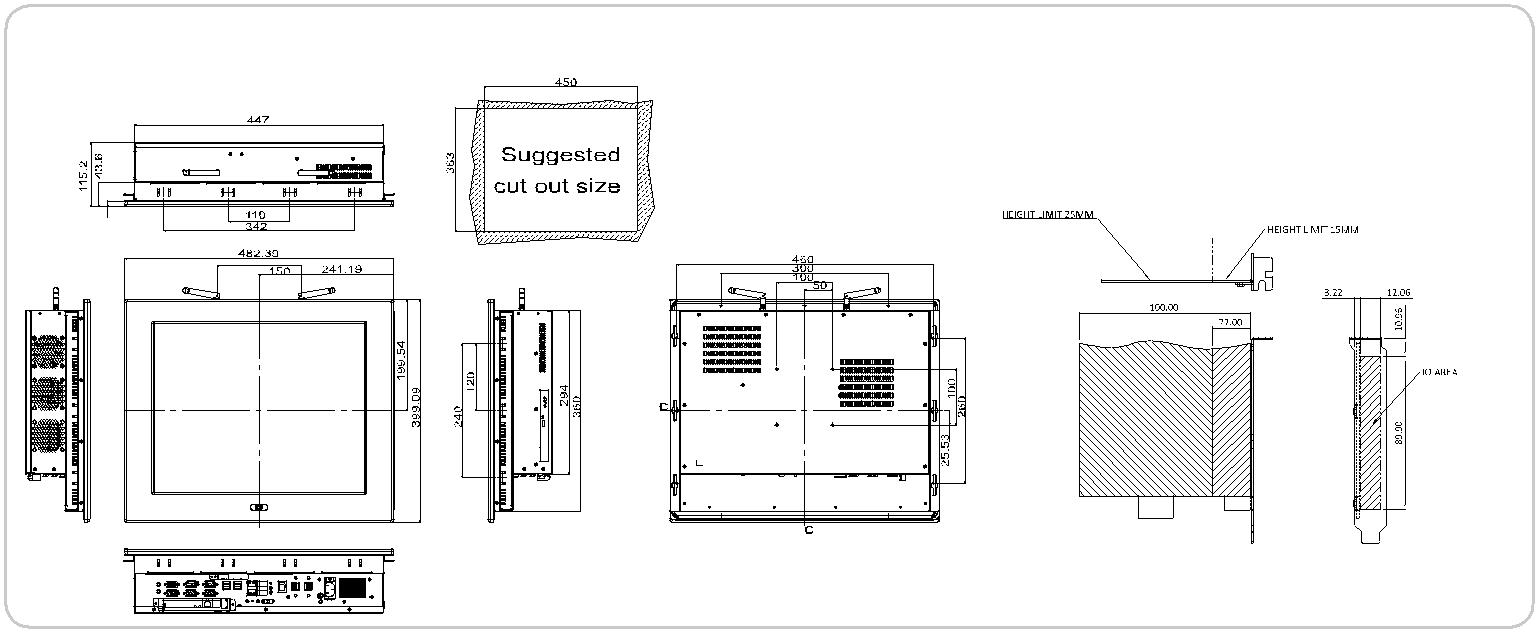 PPC-5190A-H61 尺寸(单位: mm)PPC-5190A-H61-2019-V10型号PPC-5190A-H61PPC-5190A-H61LCD 尺寸19"最大分辨率1280(W) x 1024(H)亮度(cd/m²)350显示对比率1000 : 1显示LCD 颜色16.7MLCD 颜色16.7M像素间距 (mm) (HxV)0.294(H) x 0.294(V)0.294(H) x 0.294(V)可视角度 (V/H)160°/ 170°背光灯 (hrs)50,000触摸T触摸屏5-wire resistive type with RS-232 interface5-wire resistive type with RS-232 interface触摸触摸屏控制器DMC 9000触摸屏控制器DMC 9000SBCPOS-H61CPU2nd/3rd generation Intel® Core™ i7/ i5/ i3, Pentium® and Celeron® processor, up to TDP 65W CPU2nd/3rd generation Intel® Core™ i7/ i5/ i3, Pentium® and Celeron® processor, up to TDP 65W CPU主板芯片组Intel® H61主板RAMTwo 204-pin DDR3 SO-DIMM slots (max. 16GB)Two 204-pin DDR3 SO-DIMM slots (max. 16GB)RAMTwo 204-pin DDR3 SO-DIMM slots (max. 16GB)Two 204-pin DDR3 SO-DIMM slots (max. 16GB)以太网Realtek RTL8111E PCIe GbE controller supporting ASF 2.0Realtek RTL8111E PCIe GbE controller supporting ASF 2.0音频解码器Realtek ALC662 audio codecRealtek ALC662 audio codec4 x RS-232 COM port1 x Audio (Line-out, MIC-in)1 x RS-232/422/485 port2 x SFP fiber LANI/O 接口和开关2 x RJ-45 for LAN port1 x Power switch4 x USB 2.0, 2 x USB 3.1 Gen 1 (5Gb/s) on rear1 x AT / ATX switch1 x VGA port1 x PCI/PCIe slotHDD 驱动支架1 x 2.5” SATA HDD bay with anti-shook1 x 2.5” SATA HDD bay with anti-shook硬盘支架SSDCF Type II, mSATA (SATA2 signal)CF Type II, mSATA (SATA2 signal)CD-ROM 驱动支架Slim type CD-ROM baySlim type CD-ROM bay扩展插槽tEither 1 x PCI slot or 1 x PCIe slotEither 1 x PCI slot or 1 x PCIe slot扩展插槽t1 x PCIe Mini card1 x PCIe Mini card前面板材质Aluminum机身材质Heavy-duty steel安装方式Panel, wall, rack, stand and arm (VESA 100 mm x 100 mm)Panel, wall, rack, stand and arm (VESA 100 mm x 100 mm)物理前面板颜色Silver (Pantone 8001C)Silver (Pantone 8001C)Dimensions (WxHxD) (mm)482 x 399 x 115开孔尺寸(WxH) (mm)450 x 363净重/毛重12.6 kg / 18.2 kg操作温度-10°C ~ 50°CS存储温度-20°C ~ 60°C环境t系统散热Active with Fan环境t振动测试5~17Hz, 0.1 double amplitude displacement 17~640Hz 1.5G acceleration peak to peak5~17Hz, 0.1 double amplitude displacement 17~640Hz 1.5G acceleration peak to peak振动测试5~17Hz, 0.1 double amplitude displacement 17~640Hz 1.5G acceleration peak to peak5~17Hz, 0.1 double amplitude displacement 17~640Hz 1.5G acceleration peak to peak冲击测试10G acceleration part to part (11ms)10G acceleration part to part (11ms)IP 等级Front IP66 compliantFront IP66 compliantAC input ATX power supplyAC input ATX power supply- P/N: 63000-ACEA622A166-RS- P/N: 63000-ACEA622A166-RSAC I输入- 220W power supply- Input: 90VAC~264VAC, 50/60Hz- Input: 90VAC~264VAC, 50/60Hz电源- Output (max.): 3.3V@14A, 5V@16A, 12V@10A, -12V@0.8A- Output (max.): 3.3V@14A, 5V@16A, 12V@10A, -12V@0.8A电源DC input ATX power supplyDC input ATX power supplyDC input ATX power supplyDC input ATX power supply- P/N: ACE-4520C-RSDC 输入- 200W power supply- Input: 24 VDC (18~36 VDC)- Input: 24 VDC (18~36 VDC)- Output (max.): 3.3V@12A, 5V@12A, 12V@15.4A, -12V@0.5A- Output (max.): 3.3V@12A, 5V@12A, 12V@15.4A, -12V@0.5A料号.描述PPC-5190A-H61-P/R-R1019” 350 cd/m² SXGA Panel PC with POS-H61, Pentium Dual CoreG6xxT (Above 2.2GHz), TDP 35W, 2GB DDR3 RAM*2, Silver color, PSU ACE-A622A, touchPPC-5190A-H61-P/R-R10screen, RoHSscreen, RoHSPPC-5190AD-H61-P/R-R1019” 350 cd/m² SXGA Panel PC with POS-H61, Pentium Dual Core G6xxT (Above 2.2GHz), TDP 35W, 2GB DDR3 RAM*2, Silver color, PSU ACE-4520C,PPC-5190AD-H61-P/R-R10touch screen, RoHStouch screen, RoHSPPC-5190A-H61-i3/R-R1019” 350 cd/m² SXGA Panel PC with POS-H61, Core i3 Dual Core 2xxxT CPU (Above 2.5GHz), TDP 35W, 2GB DDR3 RAM* 2, Silver color, PSU ACE-A622A,PPC-5190A-H61-i3/R-R10touch screen, RoHStouch screen, RoHSPPC-5190AD-H61-i3/R-R1019” 350 cd/m² SXGA Panel PC with POS-H61, Core i3 Dual Core 2xxxT CPU (Above 2.5GHz), TDP 35W, 2GB DDR3 RAM*2, Silver color, PSU ACE-4520C,PPC-5190AD-H61-i3/R-R10touch screen, RoHStouch screen, RoHSPPC-5190A-H61-i5/R-R1019” 350 cd/m² SXGA Panel PC with POS-H61, Core i5 Dual Core 2xxxTCPU (Above 2.7GHz), TDP 35W, 2GB DDR3 RAM*2, Silver color, PSU ACE-A622A,PPC-5190A-H61-i5/R-R10touch screen, RoHStouch screen, RoHSPPC-5190AD-H61-i5/R-R1019” 350 cd/m² SXGA Panel PC with POS-H61, Core i5 Dual Core 2xxxTCPU (Above 2.7GHz), TDP 35W, 2GB DDR3 RAM*2, Silver color, PSU ACE-4520C,PPC-5190AD-H61-i5/R-R10touch screen, RoHStouch screen, RoHSPCIR-01H-R101-Slot PCI riser cardPCIER-101H-R101-Slot PCIe x 1 riser card名称料号Rack Mount KitRK-190MS-R10ArmARM-31-RSStandSTAND-210-R11Part NumberDescriptionEMB-WIFI-KIT11-R20Wi-Fi module with RF cable and antenna, 1T1R, 802.11b/g/n1T1R wifi module kit for embedded system, IEEE802.11a/b/g/n/73400-AD7760H01-RSac WiFi with Bluetooth 4.0/3.0+HS, 1 x wifi module, 2 x 350mmRF cable, 2 x Antenna, RoHSPCIER-101H-R10名称料号描述PCIe x4 slot with PCIe x1 signal riser cardSATA CD-ROM Cable32803-000300-100-RSSlim-line SATA 7+6P to SATA 7P/4P power, L=200/150 mPower Cord32000-000002-RSEuropean standard, 1830 mm, plug (16A, 250V), connector (10A, 250V)Panel Mount Kit19Z00-000024-RS19Z00-000024-RS x10Wall Mount Kit41020-016102-00-RSPCIR-01H-R10Touch PenOne-slot PCI riser cardTouch PenAT/ATX SwitchAT/ATX SwitchAT/ATX SwitchAT/ATX SwitchAT/ATX SwitchAT/ATX SwitchAT/ATX SwitchAT/ATX SwitchAT/ATX SwitchAT/ATX SwitchAT/ATX SwitchAT/ATX SwitchAC InletAC InletAC Inlet2 x USB 2.02 x USB 2.02 x USB 2.02 x USB 2.02 x USB 2.02 x USB 2.02 x USB 2.02 x USB 2.02 x USB 2.02 x USB 2.02 x USB 2.02 x USB 2.02 x USB 2.02 x USB 2.02 x USB 2.02 x USB 2.02 x USB 2.02 x USB 2.02 x USB 2.02 x USB 2.02 x USB 2.02 x USB 2.0AC InletAC InletAC Inlet2 x USB 2.02 x USB 2.02 x USB 2.02 x USB 2.02 x USB 2.02 x USB 2.02 x USB 2.02 x USB 2.02 x USB 2.02 x USB 2.02 x USB 2.02 x USB 2.02 x USB 2.02 x USB 2.02 x USB 2.02 x USB 2.02 x USB 2.02 x USB 2.02 x USB 2.02 x USB 2.02 x USB 2.02 x USB 2.0Power SwitchPower SwitchPower SwitchPower SwitchPower SwitchCMOSCMOSCMOSCMOSCMOSCMOSCMOSCMOSCMOSEither 1 x PCI slot or 1x PCIe x1 SlotEither 1 x PCI slot or 1x PCIe x1 SlotEither 1 x PCI slot or 1x PCIe x1 SlotEither 1 x PCI slot or 1x PCIe x1 SlotEither 1 x PCI slot or 1x PCIe x1 SlotEither 1 x PCI slot or 1x PCIe x1 SlotEither 1 x PCI slot or 1x PCIe x1 SlotEither 1 x PCI slot or 1x PCIe x1 SlotEither 1 x PCI slot or 1x PCIe x1 SlotEither 1 x PCI slot or 1x PCIe x1 Slot(Optional Riser Card)(Optional Riser Card)(Optional Riser Card)(Optional Riser Card)(Optional Riser Card)(Optional Riser Card)(Optional Riser Card)(Optional Riser Card)(Optional Riser Card)1 x RS-232/422/4851 x RS-232/422/4851 x RS-232/422/4851 x Line-out1 x Line-out1 x Mic-in1 x VGA1 x VGA4 x RS-2322 x USB 2.02 x USB 2.02 x SFP2 x SFP2 x SFP2 x SFP2 x SFP2 x SFP2 x SFP2 x USB 3.1 Gen 1 (5Gb/s)2 x USB 3.1 Gen 1 (5Gb/s)2 x USB 3.1 Gen 1 (5Gb/s)2 x USB 3.1 Gen 1 (5Gb/s)2 x USB 3.1 Gen 1 (5Gb/s)2 x USB 3.1 Gen 1 (5Gb/s)2 x USB 3.1 Gen 1 (5Gb/s)2 x USB 3.1 Gen 1 (5Gb/s)2 x USB 3.1 Gen 1 (5Gb/s)2 x USB 3.1 Gen 1 (5Gb/s)2 x USB 3.1 Gen 1 (5Gb/s)2 x USB 3.1 Gen 1 (5Gb/s)2 x USB 3.1 Gen 1 (5Gb/s)2 x USB 3.1 Gen 1 (5Gb/s)2 x USB 3.1 Gen 1 (5Gb/s)2 x USB 3.1 Gen 1 (5Gb/s)2 x USB 3.1 Gen 1 (5Gb/s)2 x USB 3.1 Gen 1 (5Gb/s)2 x USB 3.1 Gen 1 (5Gb/s)2 x USB 3.1 Gen 1 (5Gb/s)4 x RS-2322 x USB 2.02 x USB 2.02 x SFP2 x SFP2 x SFP2 x SFP2 x SFP2 x SFP2 x SFP2 x USB 3.1 Gen 1 (5Gb/s)2 x USB 3.1 Gen 1 (5Gb/s)2 x USB 3.1 Gen 1 (5Gb/s)2 x USB 3.1 Gen 1 (5Gb/s)2 x USB 3.1 Gen 1 (5Gb/s)2 x USB 3.1 Gen 1 (5Gb/s)2 x USB 3.1 Gen 1 (5Gb/s)2 x USB 3.1 Gen 1 (5Gb/s)2 x USB 3.1 Gen 1 (5Gb/s)2 x USB 3.1 Gen 1 (5Gb/s)2 x USB 3.1 Gen 1 (5Gb/s)2 x USB 3.1 Gen 1 (5Gb/s)2 x USB 3.1 Gen 1 (5Gb/s)2 x USB 3.1 Gen 1 (5Gb/s)2 x USB 3.1 Gen 1 (5Gb/s)2 x USB 3.1 Gen 1 (5Gb/s)2 x USB 3.1 Gen 1 (5Gb/s)2 x USB 3.1 Gen 1 (5Gb/s)2 x USB 3.1 Gen 1 (5Gb/s)2 x USB 3.1 Gen 1 (5Gb/s)